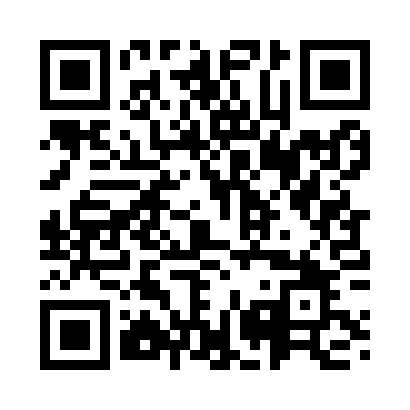 Prayer times for Esternberg, AustriaWed 1 May 2024 - Fri 31 May 2024High Latitude Method: Angle Based RulePrayer Calculation Method: Muslim World LeagueAsar Calculation Method: ShafiPrayer times provided by https://www.salahtimes.comDateDayFajrSunriseDhuhrAsrMaghribIsha1Wed3:345:461:035:038:2110:242Thu3:315:441:035:038:2210:263Fri3:285:421:035:048:2410:294Sat3:255:411:025:048:2510:315Sun3:225:391:025:058:2710:346Mon3:205:371:025:068:2810:367Tue3:175:361:025:068:2910:398Wed3:145:341:025:078:3110:419Thu3:115:331:025:078:3210:4410Fri3:085:321:025:088:3310:4611Sat3:065:301:025:088:3510:4912Sun3:035:291:025:098:3610:5113Mon3:005:271:025:098:3810:5414Tue2:575:261:025:108:3910:5615Wed2:545:251:025:108:4010:5916Thu2:515:231:025:118:4211:0217Fri2:495:221:025:118:4311:0418Sat2:465:211:025:128:4411:0719Sun2:455:201:025:128:4511:0920Mon2:455:191:025:138:4711:1221Tue2:455:181:025:138:4811:1222Wed2:445:161:025:148:4911:1323Thu2:445:151:035:148:5011:1324Fri2:445:141:035:148:5111:1425Sat2:435:131:035:158:5211:1426Sun2:435:131:035:158:5411:1527Mon2:435:121:035:168:5511:1628Tue2:425:111:035:168:5611:1629Wed2:425:101:035:178:5711:1730Thu2:425:091:035:178:5811:1731Fri2:425:091:045:178:5911:18